Public Place Names (Molonglo Valley District) Determination 2011 (No 1)Disallowable instrument DI2011 - 87made under the Public Place Names Act 1989 — section 3 (Minister to determine names)I DETERMINE the name of the public place that is Territory land as specified in the attached schedule and as indicated on the associated plan.Neil SaveryDelegate of the Minister12 May 2011SCHEDULE Public Place Names (Molonglo Valley District) Determination 2011 (No 1)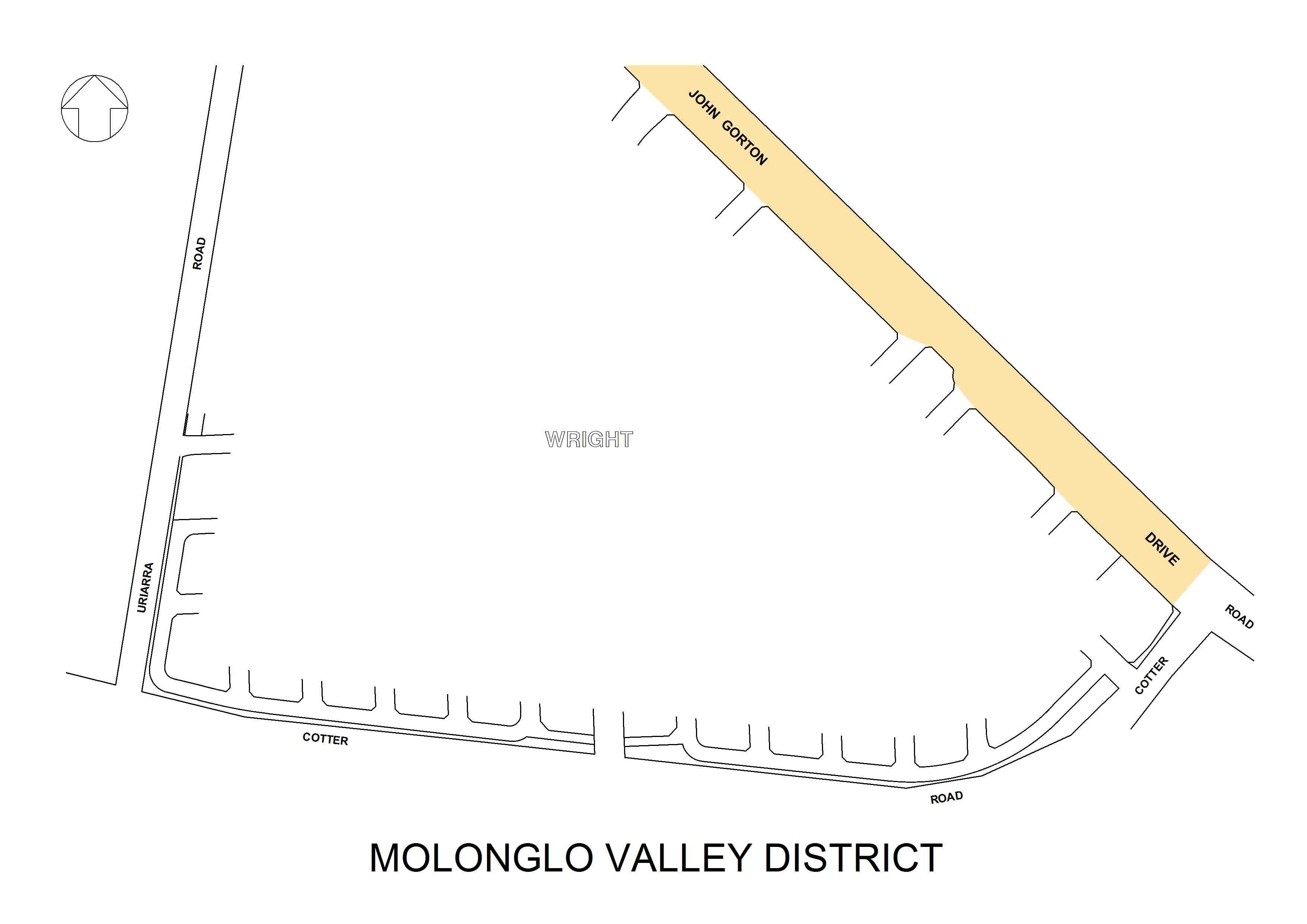 NAMEORIGINSIGNIFICANCERt. Hon. Sir John Grey Gorton GCMG,AC,CH(1911-2002)Prime MinisterSir John Gorton was the 19th Prime Minister of Australia serving from 10 January 1968 until 
10 March 1971. He served during World War II as a fighter pilot with the Royal Australian Air Force. He was elected to the Senate for the Liberal Party in 1949 and served in various portfolios including Minister for the Navy from 1958 until 1963, Minister for Works, Minister for the Interior, Minister for Education and Leader of the Government in the Senate.  He was elected party leader on 9 January 1968 and served as the Member for Higgins from 1968 until 1975. 